Maria MustermannMusterstraße 12312345 Musterstadtmaria@mustermann.de0171 23456789Sehhilfen HerbstPersonalabteilung Straße 12312345 MusterstadtMusterstadt, 13.06.2022 Bewerbung für die Ausbildung zur AugenoptikerinSehr geehrte Damen und Herren,zurzeit bin ich auf der Suche nach einem traditionsreichen Ausbildungsberuf, bei dem ich sowohl meine handwerklichen Fähigkeiten als auch meine Kommunikationsstärke gewinnbringend nutzen kann. Eine Ausbildung zur Augenoptikerin bei Sehhilfen Herbst bietet mir die bestmöglichen Voraussetzungen für mein Anliegen. Daher sende ich Ihnen anbei meine Bewerbungsunterlagen.Das Interesse für diesen Beruf wurde mir in die Wiege gelegt, denn meine Eltern arbeiten ebenfalls seit vielen Jahren als Augenoptiker. Somit bin ich bestens mit den Arbeitsabläufen und Tätigkeitsbereichen vertraut. Erste praktische Einblicke erhielt ich zudem durch ein dreiwöchiges Praktikum bei Brillenguru. Hier durfte ich bei der Kundenberatung helfen und unter Anleitung selbst Brillen reparieren. Meine persönlichen Stärken, wie Geschick und Teamfähigkeit, konnte ich vom ersten Tag an sehr gut in den Betrieb einbringen. Nach dem Erreichen meiner mittleren Reife in diesem Sommer, möchte ich meine Leidenschaft dann endlich zum Beruf machen. Ihr Unternehmensleitbild und die guten Übernahmemöglichkeiten bestärken mich in meinem Wunsch, meine Ausbildung in Ihrem Betrieb zu absolvieren.Ein Ausbildungsbeginn ist ab dem 01.08.2018 möglich. Ich freue mich sehr über eine positive Rückmeldung und die Einladung zu einem persönlichen Vorstellungsgespräch, um Ihnen mehr von mir zu erzählen. Mit freundlichen Grüßen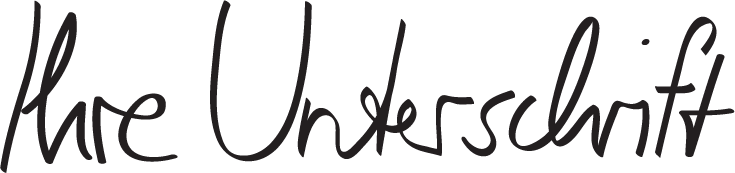 Maria Mustermann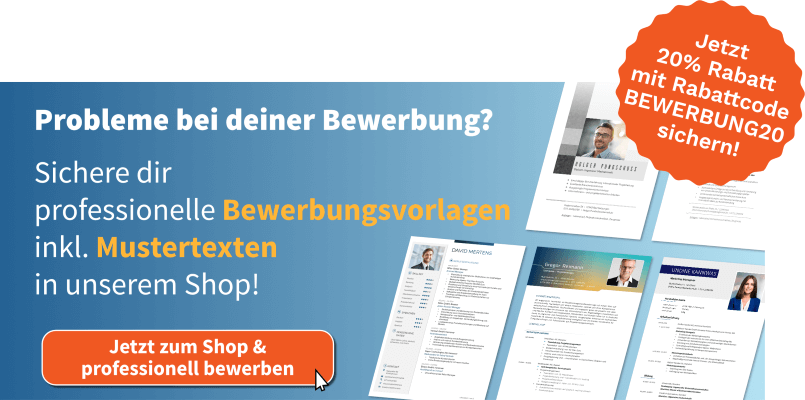 shop.bewerbung.net